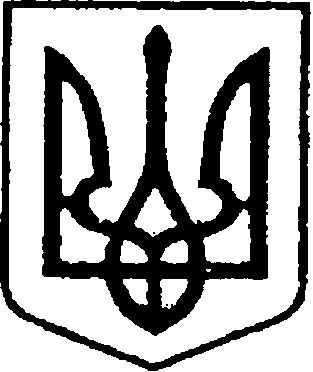   УКРАЇНАЧЕРНІГІВСЬКА ОБЛАСТЬМІСТО НІЖИНМ І С Ь К И Й  Г О Л О В А  Р О З П О Р Я Д Ж Е Н Н ЯВід 14 лютого  2022 р.		               м. Ніжин		                            № 25Про скликання чергової двадцятої сесії Ніжинської  міської  ради VIIІ скликанняВідповідно до статей 42, 46, 59, 61, 73 Закону України  «Про місцеве самоврядування в Україні», статті 12 Регламенту Ніжинської міської ради Чернігівської області VIІІ скликання, затвердженого рішенням Ніжинської міської ради  VIІІ скликання від 27 листопада 2020 року за пропозицією депутатів міської ради:Скликати чергову двадцяту сесію міської ради VIIІ скликання                      24 лютого 2022 року о 10:00 годині у великому залі виконавчого комітету Ніжинської міської ради за адресою: місто Ніжин, площа імені Івана Франка, 1.Внести на розгляд міської ради такі проекти рішень: 2.1. Про виконання бюджету Ніжинської міської територіальної громади за 2021 рік (код бюджету 25538000000) (ПР №880 від 03.02.2022 року);2.2. Про внесення змін в Додаток 30 до рішення Ніжинської міської ради VIII скликання №3-4/2020 від 24 грудня 2020 року «Про затвердження бюджетних програм місцевого значення на 2021-2023 роки (ПР №872 від 26.01.2022 року);2.3. Про внесення змін в Паспорт міської цільової програми «Розвитку та фінансової підтримки комунальних підприємств Ніжинської міської територіальної громади на 2022 рік» (Додаток 36 до рішення Ніжинської міської ради VIІІ скликання від 21 грудня 2021 року №6-18/2021 «Про затвердження бюджетних програм місцевого/регіонального значення на 2022 рік») (ПР №897 від 11.02.2022 року);2.4. Про затвердження Програми фінансової підтримки діяльності 16 ДПРЧ (м. Ніжин) 4 державного пожежно-рятувального загону Головного управляння Державної служби України з надзвичайних ситуацій у Чернігівській області на 2022 рік (ПР №883 від 08.02.2022 року);2.5. Про внесення змін до додатку №6 рішення Ніжинської міської ради від 21 грудня 2021 року №6-18/2021 «Про затвердження бюджетних програм місцевого/регіонального значення на 2022 рік» (ПР №894 від 11.02.2022 року);2.6. Про внесення змін в Паспорт міської програми реалізації повноважень міської ради у галузі земельних відносин на 2022 рік (Додаток 45) до рішення Ніжинської міської ради VIII скликання від 21 грудня 2021 року №6-18/2021 «Про  затвердження  бюджетних  програм  місцевого   значення   на  2022  рік» (ПР №879 від 02.02.2022 року);2.7. Про виконання місцевих/регіональних цільових програм головним розпорядником коштів – фінансовим управлінням Ніжинської міської ради Чернігівської області за 2021 рік (ПР №850 від 13.01.2022 року);2.8. Про виконання місцевих/регіональних цільових програм головним розпорядником коштів – управлінням соціального захисту населення Ніжинської міської ради Чернігівської області за 2021 рік (ПР №877 від 01.02.2022 року);2.9. Про виконання місцевих/регіональних цільових програм головним розпорядником коштів – відділом з питань фізичної культури та спорту Ніжинської міської ради Чернігівської області за 2021 рік (ПР №881 від 07.02.2022 року);2.10. Про виконання міських цільових програм головним розпорядником коштів – Управлінням освіти Ніжинської міської ради Чернігівської області за 2021 рік (ПР №885 від 09.02.2022 року);2.11. Про виконання місцевих/регіональних цільових програм головним розпорядником коштів – управлінням культури і туризму Ніжинської міської ради Чернігівської області за 2021 рік (ПР №886 від 09.02.2022 року);2.12. Про виконання місцевих/регіональних цільових програм головним розпорядником коштів – управлінням комунального майна та земельних відносин Ніжинської міської ради Чернігівської області за 2021 рік (ПР №889 від 10.02.2022 року);2.13. Про внесення змін до рішення Ніжинської міської ради VIII скликання від 21 грудня 2021 року №7-18/2021 «Про бюджет Ніжинської міської територіальної громади на 2022 рік (код бюджету 2553800000)»;2.14. Про внесення змін до Додатку №1 рішення Ніжинської міської ради від 16 вересня 2021 року №1-13/2021 «Про затвердження структури КНП Ніжинська ЦМЛ ім. М. Галицького» (ПР №839 від 11.01.2022 року);2.15. Про передачу в оперативне управління нерухомого майна Управління комунального майна та земельних відносин Ніжинської міської ради (ПР №873 від 26.01.2022 року);2.16. Про передачу на балансовий облік майна комунальної власності          (ПР №874 від 27.01.2022 року);2.17. Про передачу на балансовий облік автотранспортного засобу (ПР №884 від 08.02.2022 року);2.18. Про продовження договорів оренди без проведення аукціону (ПР №888 від 10.02.2022 року);2.19. Про припинення договору оренди нерухомого майна, що належить до комунальної власності Ніжинської територіальної громади (ПР №890 від 10.02.2022 року);2.20. Про дострокове припинення повноважень депутата Ніжинської міської ради Чернігівської області VIII скликання Рябухи В. Г. (ПР №867 від 17.01.2022 року);2.21. Про надання згоди Кубраку В. М. на реконструкцію нежитлової будівлі з прибудовою частини приміщень під будинок багатофункціонального призначення по вул. Успенська, 8 в м. Ніжині, Чернігівської області (ПР №699 від 10.11.2021 року);2.22. Про надання дозволу на виготовлення проектів землеустрою щодо відведення земельної ділянки у власність, про надання дозволу на виготовлення технічної документації із землеустрою (ПР №875 від 27.01.2022 року);2.23. Про надання дозволу на виготовлення технічної документації із землеустрою щодо встановлення (відновлення) в натурі (на місцевості) меж земельних ділянок громадянам – власникам сертифікатів на право на земельні частки (паї) (ПР №876 від 27.01.2022 року);2.24. Про надання згоди на виготовлення технічної документації із землеустрою, внесення змін в рішення Ніжинської міської ради, поновлення договорів оренди, затвердження проектів та технічної документації із землеустрою щодо поділу земельної ділянки юридичним особам (ПР №887 від 10.02.2022  року);2.25. Про внесення в перелік земельних ділянок несільськогосподарського призначення, що підлягають продажу власникам об’єктів нерухомого майна, розміщеного на цих ділянках (ПР №878 від 02.02.2022 року);2.26. Про включення в перелік земельних ділянок для продажу на земельних торгах окремими лотами (ПР №862 від 17.01.2022 року);2.27. Про надання дозволу на виготовлення технічної документації із землеустрою щодо поділу земельної ділянки (ПР №891 від 11.02.2022 року);2.28. Про проведення земельних торгів (ПР №892 від 11.02.2022 року);2.29. Про включення в перелік земельних ділянок для продажу на земельних торгах окремими лотами (ПР №893 від 11.02.2022 року);2.30. Про поновлення договорів оренди земельних ділянок, надання дозволу на витоплення проекту землеустрою, затвердження проекту землеустрою, припинення права оренди, надання земельних ділянок суб’єктам господарювання фізичним особам (ПР №895 від 11.02.2022 року);2.31. Про надання дозволу на виготовлення технічної документації із землеустрою, про надання дозволу на виготовлення проектів землеустрою, припинення права користування земельною ділянкою, внесення зміни в рішення міської ради (ПР №896 від 11.02.2022 року);2.32. Про депутатські звернення та запити;2.33.  Різне.3. Відділу з питань організації діяльності міської ради та її виконавчого комітету апарату виконавчого комітету Ніжинської міської ради (Доля О. В.) повідомити заступників міського голови з питань діяльності виконавчих органів ради, керівників виконавчих органів ради, виконавчих органів виконавчого комітету міської ради та їх структурних підрозділів, керівників територіальних підрозділів центральних органів виконавчої влади, комунальних підприємств та закладів міської ради, представників засобів масової інформації, інститутів громадянського суспільства та громадських об'єднань міста про скликання чергової двадцятої сесії міської ради.4. Пленарне засідання двадцятої сесії міської ради проводити з дотриманням обмежувальних протиепідемічних  заходів, передбачених вимогами чинного законодавства . 5. Керівникам структурних підрозділів виконавчих органів міської ради забезпечити своєчасну та якісну підготовку матеріалів на пленарне засідання міської ради.	  6. Відділу з питань організації діяльності міської ради та її виконавчого комітету апарату виконавчого комітету Ніжинської міської ради (Доля О. В.), відділу з питань діловодства та роботи зі зверненнями громадян апарату виконавчого комітету Ніжинської міської ради (Шкляр Т.М.), відділу інформаційно-аналітичного забезпечення та комунікацій з громадськістю виконавчого комітету Ніжинської міської ради           (Гук О. О.) забезпечити організаційно-технічний супровід пленарного засідання міської ради .   7. Контроль за виконанням цього  розпорядження залишаю за собою.Міський голова                                                                             Олександр КОДОЛА
Візують:Начальник відділу з питань організації діяльності міської радита її виконавчого комітету апарату виконавчого комітету Ніжинської міської ради 						Оксана ДОЛЯСекретар Ніжинської міської ради					            Юрій ХОМЕНКОНачальник відділу юридично -кадрового забезпечення апарату виконавчого комітетуНіжинської міської ради						В’ячеслав  ЛЕГА